ДОГОВОР ПОСТАВКИ №г. Челябинск	       				                                                        «_» ________ 20__ г.              Общество с ограниченной ответственностью «Теплоэнергетика», именуемое в дальнейшем «Поставщик», в лице директора Растворова Дмитрия Владимировича, действующего на основании Устава, с одной стороны               и __________________________________________________, с другой стороны, именуемый в дальнейшем «Покупатель», все вместе далее именуемые «Стороны», заключили настоящий Договор о нижеследующем:		Предмет договора«Поставщик» в порядке и на условиях предусмотренных настоящим Договором, обязуется передать «Покупателю», либо указанному им грузополучателю котлы отопительные и иное теплотехническое оборудование (далее по тексту «Оборудование»), а «Покупатель» обязуется оплатить, и обеспечить приемку продукции согласно условиям, определенным в настоящем Договоре.Ассортимент, количество, особые технические характеристики, сроки и цена подлежащей поставке конкретной партии оборудования, определяется «Сторонами» в спецификации, прилагаемой к настоящему Договору, подписанной представителями «Сторон».1.3. Условия предоставления Гарантии на «Оборудование», указаны в Техническом паспорте на Оборудование.1.4. Для обеспечения Гарантией, а так же Гарантийными запасными частями розничных покупателей (клиентов «Покупателя»), «Поставщик» оставляет за собой право вести учет всего «Оборудования», проданного «Покупателю». Цена оборудования, форма и порядок расчетов    2.1. Цена оборудования согласуются сторонами в Спецификациях к настоящему договору.       2.2. Оплата поставляемого «Оборудования»  производиться  на условиях, согласованных Сторонами в Спецификации.     2.3. Днем оплаты является дата поступления денежных средств на расчетный счет «Поставщика».     2.4. Расчеты производятся  в безналичном порядке путем перечисления денежных средств на расчетный счет «Поставщика». Стороны допускают расчеты иными способами, не запрещенными законодательством РФ.     2.5. «Поставщик» имеет право в одностороннем порядке изменять цену «Оборудования», сообщив об этом «Покупателю» посредством информационного письма за 3 дня, до фактического изменения цены на «Оборудование». Цена на «Оборудование», которая согласована в Спецификации на партию или «Оборудование», которое уже оплачено либо оплачена какая-либо его часть, не может быть изменена «Поставщиком»  в одностороннем порядке.     2.6. При перечислении денежных средств на расчетный счет «Поставщика», «Покупатель» обязан в платежном поручении,  в назначении платежа указать наименование товара (услуги)  , номер и дату  счета, по которому производиться оплата.                                               3. Права и обязанности сторон3.1.  «Поставщик» обязан:								      3.1.1. Предоставить сопутствующую техническую документацию на «Оборудование» на русском языке (Руководство по эксплуатации/Инструкции по эксплуатации, Инструкция по сборке (не для всех видов продаваемого «Оборудования»)).3.1.2.   Предоставить рекомендуемую схему «обвязки» «Оборудования».3.1.3.   Передать «Покупателю»  «Оборудование» свободным от любых прав третьих лиц.      3.2. «Покупатель» обязан:									3.2.1.  В кратчайшие сроки направлять подписанные оригиналы документов (Спецификации, товарные накладные и др.) на почтовый адрес «Поставщика».3.2.2.  Оплатить «Оборудование» в порядке, предусмотренном настоящим Договором. 4. Комплектность Оборудования4.1. Качество и комплектность поставляемого оборудования должно соответствовать техническим условиям предприятия-изготовителя.4.2. В случае передачи некомплектного «Оборудования», «Покупатель» вправе требовать от «Поставщика» соразмерного уменьшения стоимости поставляемого «Оборудования» или доукомплектования «Оборудования» в разумный срок.5. Передача и приемка оборудования.5.1. Передача «Оборудования» происходит на складе «Покупателя». Приемка «Оборудования» по количеству, производиться «Покупателем» либо представителем транспортной компании, согласованной сторонами, на складе «Поставщика».5.2. Право собственности на «Оборудование» переходит от «Поставщика»  к  «Покупателю» с момента его фактической передачи  «Покупателю» либо транспортной компании, согласованной сторонами.5.3. Приемка «Оборудования» осуществляется в соответствии с действующим законодательством Российской Федерации, Инструкциями № П-6 (утвержденной постановлением Госарбитража при Совете Министров СССР от 15 июня .) и № П-7 (утвержденной постановлением Госарбитража при Совете Министров СССР от 25 апреля .) с изменениями и дополнениями.5.4. «Поставщик» не несет ответственность за сохранность «Оборудования» после его передачи транспортной компании, согласованной сторонами.6.  Ответственность сторон.6.1. В случае отказа  «Покупателя» принять «Оборудование» предусмотренное настоящим Договором, соответствующее по количеству и качеству условиям Договора «Поставщик» вправе не возвращать «Покупателю» оплату за «Оборудование», согласованную сторонами и указанную в Приложении № 1 к настоящему  договору.6.2. За нарушение сроков поставки «Оборудования», «Покупатель» вправе потребовать от «Поставщика» выплаты пени в размере 0,01 % от суммы фактически внесенной предоплаты за каждый день просрочки  поставки. При, этом пеня подлежит  исчислению при условии, что причиной задержки  поставки не является действие/бездействие «Покупателя» препятствующего такой поставке (неполная оплата партии, отсутствие транспортной компании или представителя «Покупателя» для целей отгрузки или иное).7. Срок действия настоящего Договора     7.1.   Настоящий договор вступает в силу с момента его подписания сторонами и действует  до 31.12.2019 г.7.2. Настоящий договор может быть расторгнут по взаимному соглашению сторон, совершенному в письменной форме и подписанному уполномоченными представителями обеих сторон.8. Конфиденциальность8.1. Условия настоящего договора, приложений и дополнительных соглашений к нему и иная информация, полученная «Сторонами» в соответствии с договором, конфиденциальны и не подлежат разглашению.9. Разрешение споров9.1. Все споры и разногласия, которые могут возникнуть между «Сторонами»  в связи с исполнением настоящего договора, будут разрешаться путем переговоров на основе действующего законодательства РФ.9.2. При невозможности урегулирования возникшего спора он передается на разрешение в Арбитражный Суд по месту нахождения «Истца».	10. Действие обстоятельств непреодолимой силы10.1. Ни одна из сторон не несет ответственности перед другой стороной за неисполнение обязательств по настоящему договору, обусловленное действием обстоятельств непреодолимой силы, т.е. чрезвычайных и непредотвратимых при данных условиях обстоятельств, возникших помимо воли и желания сторон и которые нельзя предвидеть или избежать, в том числе объявленная или фактическая война, гражданские волнения, эпидемии, блокада, эмбарго, пожары, землетрясения, наводнения и другие природные стихийные бедствия, а также издание актов государственных органов.		10.2. «Сторона», не исполнившая обязательства вследствие действия непреодолимой силы, должна в срок не более 10(десяти) дней известить другую сторону о таких обстоятельствах и их влиянии на исполнение обязательств по договору.		10.3. Если обстоятельства непреодолимой силы действуют на протяжении 3 (трех) последовательных месяцев, настоящий договор может быть расторгнут любой из сторон путем направления письменного уведомления другой стороне.11. Заключительные положения11.1. Любые изменения и дополнения к настоящему договору действительны при условии, если они совершены в письменной форме и подписаны надлежаще уполномоченными на то представителями «Сторон».11.2. Все уведомления и сообщения должны направляться в письменной форме, при этом совершенным в письменной форме признаются документы, направленные   посредством почтовых услуг.	11.3. Во всем остальном, что не предусмотрено настоящим договором, стороны руководствуются действующим законодательством РФ.				11.4. Договор составлен в двух экземплярах, имеющих одинаковую юридическую силу, один из которых находится у «Поставщика», второй - у «Покупателя».11.5. Стороны обязаны незамедлительно в письменной форме уведомлять друг друга обо всех изменениях адресов и других реквизитов, указанных в настоящем Договоре.11.6. Стороны пришли к соглашению о том, что факсимильные и отсканированные копии настоящего договора, спецификации, товарные накладные и другие документы, подписанные и заверенные печатями обеих сторон, имеют юридическую силу до момента подписания и обмена сторонами подлинными экземплярами.12. Юридические адреса и банковские реквизиты сторонПОСТАВЩИК: Общество с ограниченной ответственностью "Теплоэнергетика"Юр. Адрес: 454902 г. Челябинск, пос. Шершни, ул. Гостевая  3, офис 103.Почтовый адрес: 454902 г. Челябинск, пос. Шершни, ул. Гостевая 3, офис 103.ОГРН: 1197456013809ИНН/КПП:7453327310/745301001ОКВЭД: 4669Банк: Филиал Точка Публичного акционерного общества Банка «Финансовая Корпорация Открытие» БИК: 044525999К/С: 30101810845250000999Р/С: 40702810805500005534Тел.: 8-351-750-11-36; 8-919-338-96-19E-mail.: stovespares@gmail.com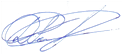 Директор_____________ Д.В. Растворов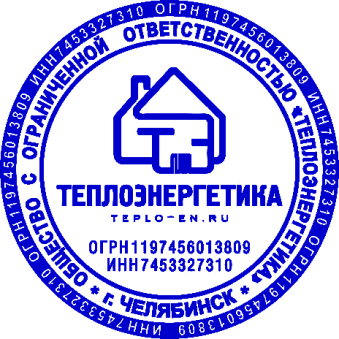 м.п.ПОКУПАТЕЛЬ: